Найди отличия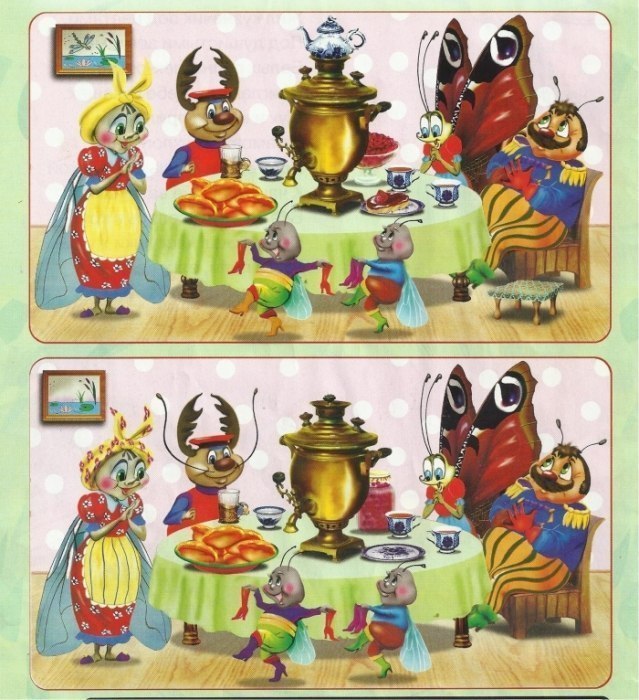 Найди отличия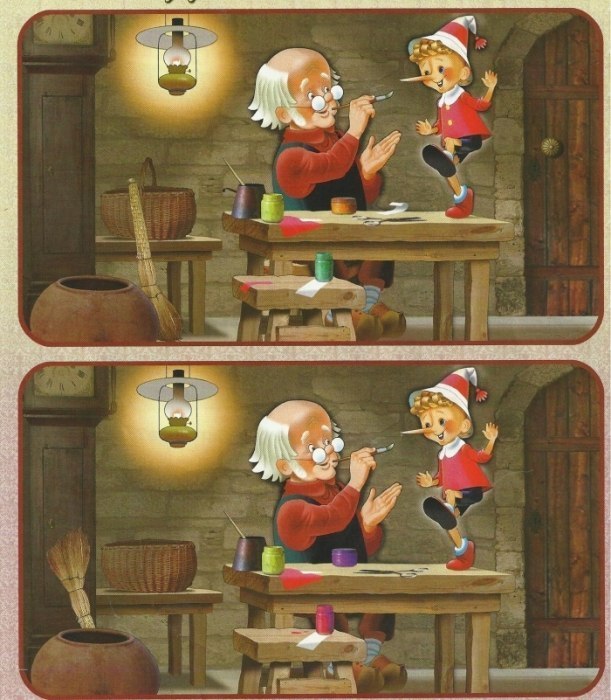 Найди отличия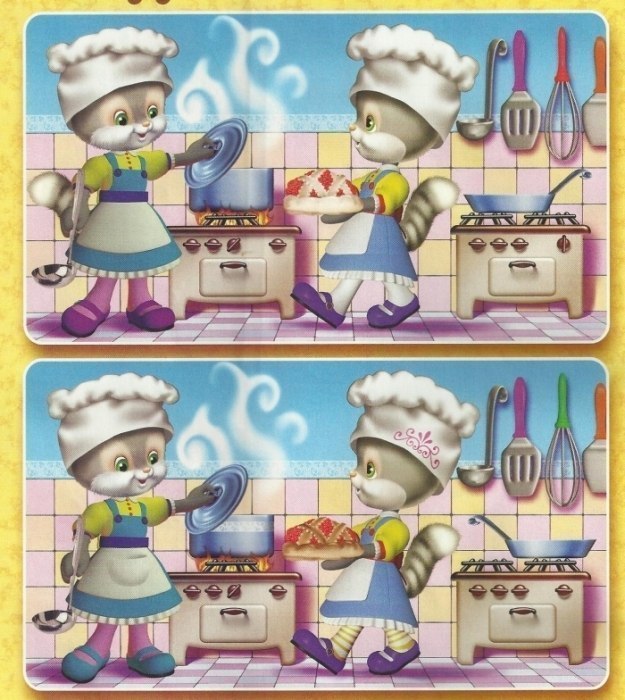 Найди отличия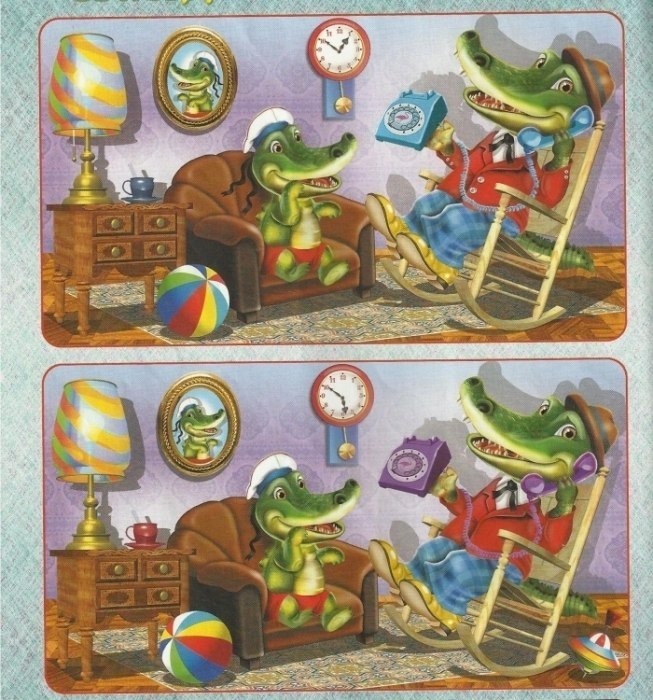 Найди отличия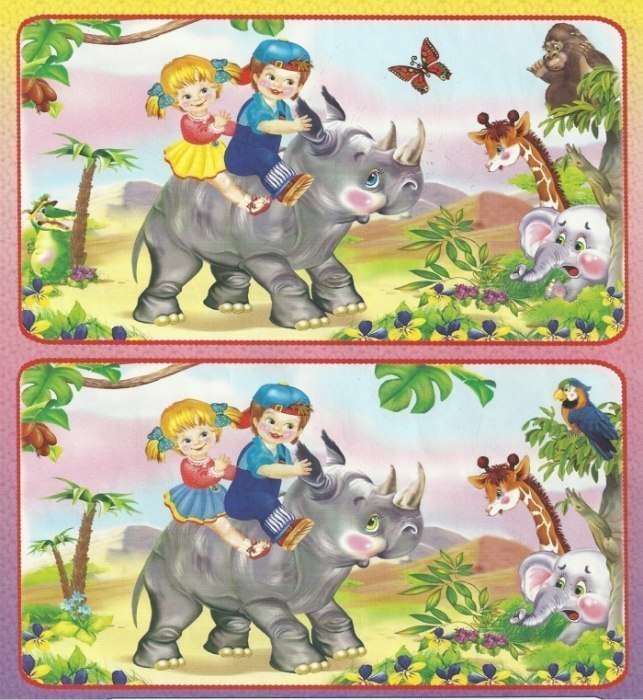 Найди отличия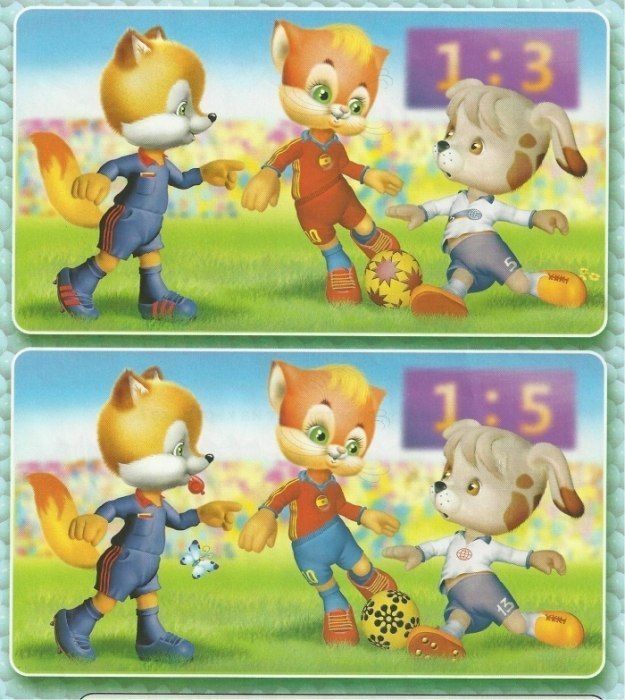 Найди отличия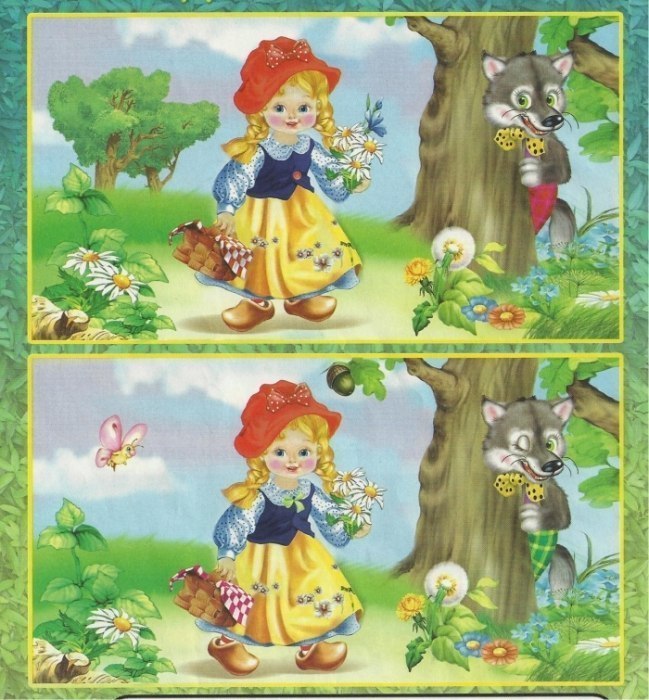 